РЕШЕНИЕ25.09.2020                                                                                                     № 02Об избрании заместителя председателя Совета депутатов         муниципального образования Рязановский сельсовет             В соответствии с Федеральным Законом «Об общих принципах организации местного самоуправления в Российской Федерации» руководствуясь Уставом муниципального образования Рязановский сельсовет, Совет депутатов муниципального образования Рязановский сельсовет РЕШИЛ:Считать избранным заместителем председателя Совета депутатов муниципального образования Рязановский сельсовет Валеева Асхата Фазлыахметовича.  Установить, что настоящее решение вступает в силу после его подписания и подлежит официальному обнародованию.           Председатель Совета депутатов                                                 С.С. Свиридова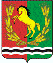 СОВЕТ ДЕПУТАТОВМУНИЦИПАЛЬНОГО ОБРАЗОВАНИЯ РЯЗАНОВСКИЙ СЕЛЬСОВЕТАСЕКЕЕВСКОГО РАЙОНА ОРЕНБУРГСКОЙ ОБЛАСТИчетвертого созыва